Обучение на станках DMG MORIСогласно конкурсного задания по закупке станочного оборудования фирмы DMG MORI поставщик был обязан провести монтажно-такелажные работы и  4,5 дня  обучать сотрудников колледжа по пусканаладочным работам , а также изготовлению пробных деталей средней сложности.29.10.2021 Поставщиком станочного оборудования, 2-х токарных и 1-го фрезерного станков, условие контракта были выполнены.Мастера п/о , преподаватели колледжа получили определенные знания по управлению станками и использования готовых программ.Заведующий РЦ «Машиностроитель»  М. Магомедова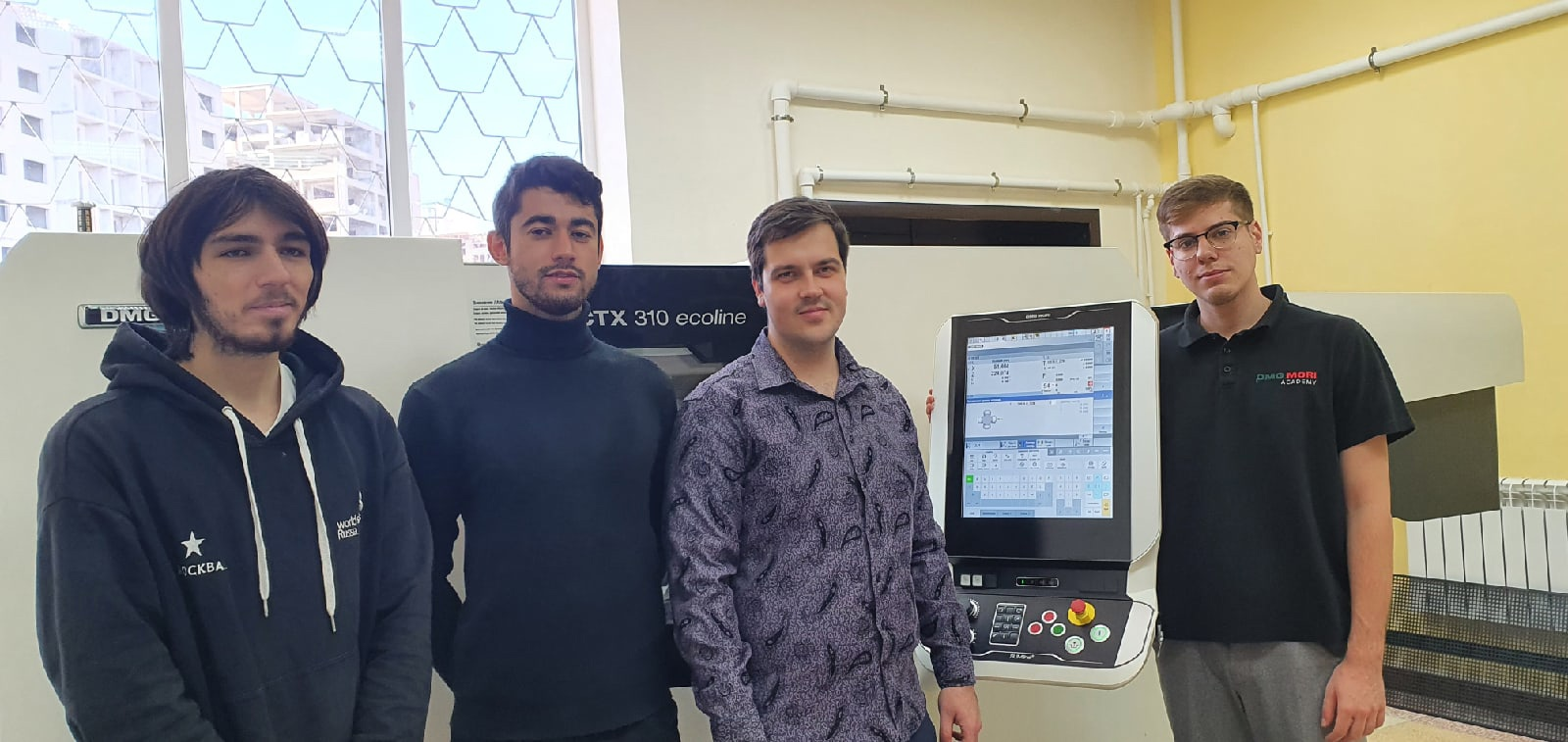 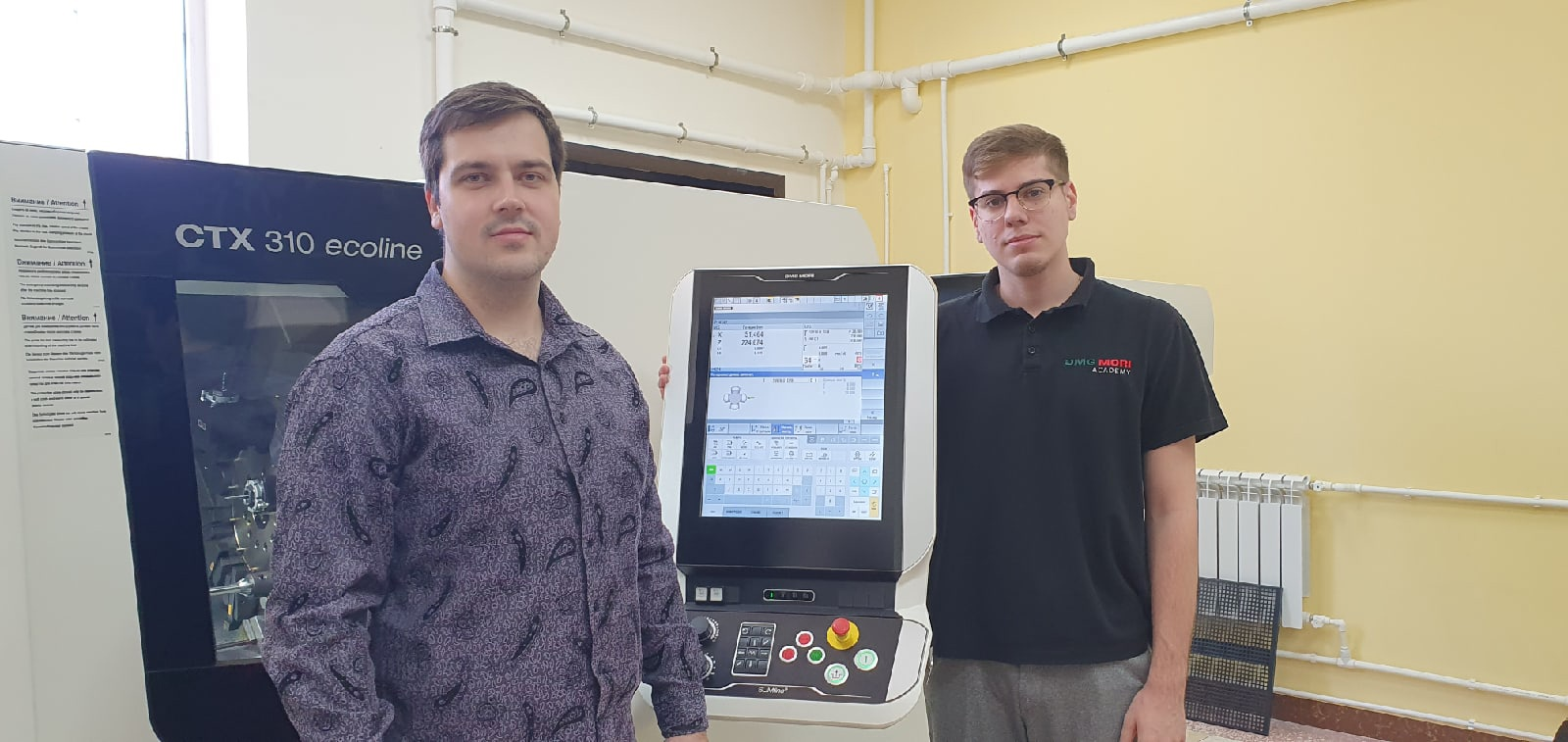 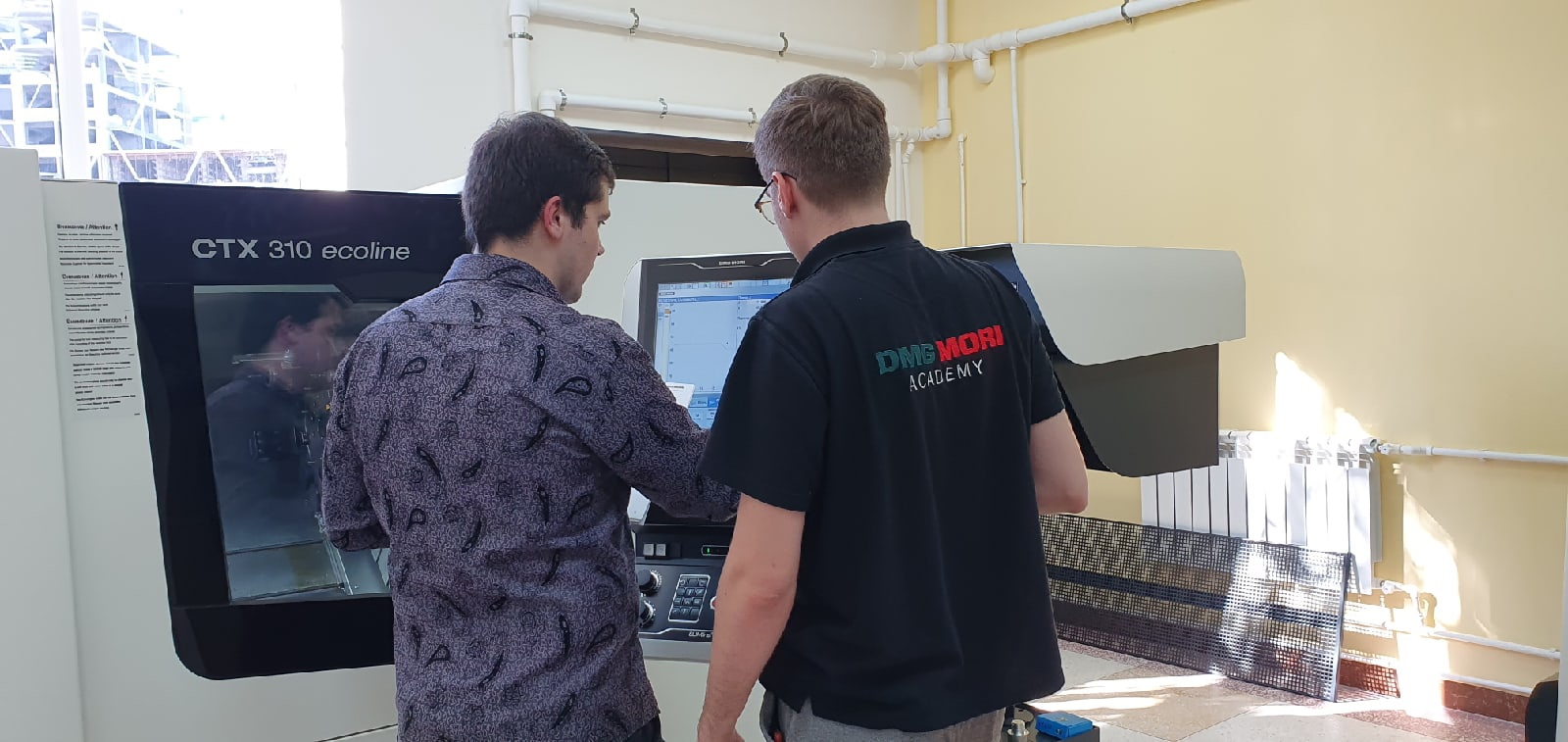 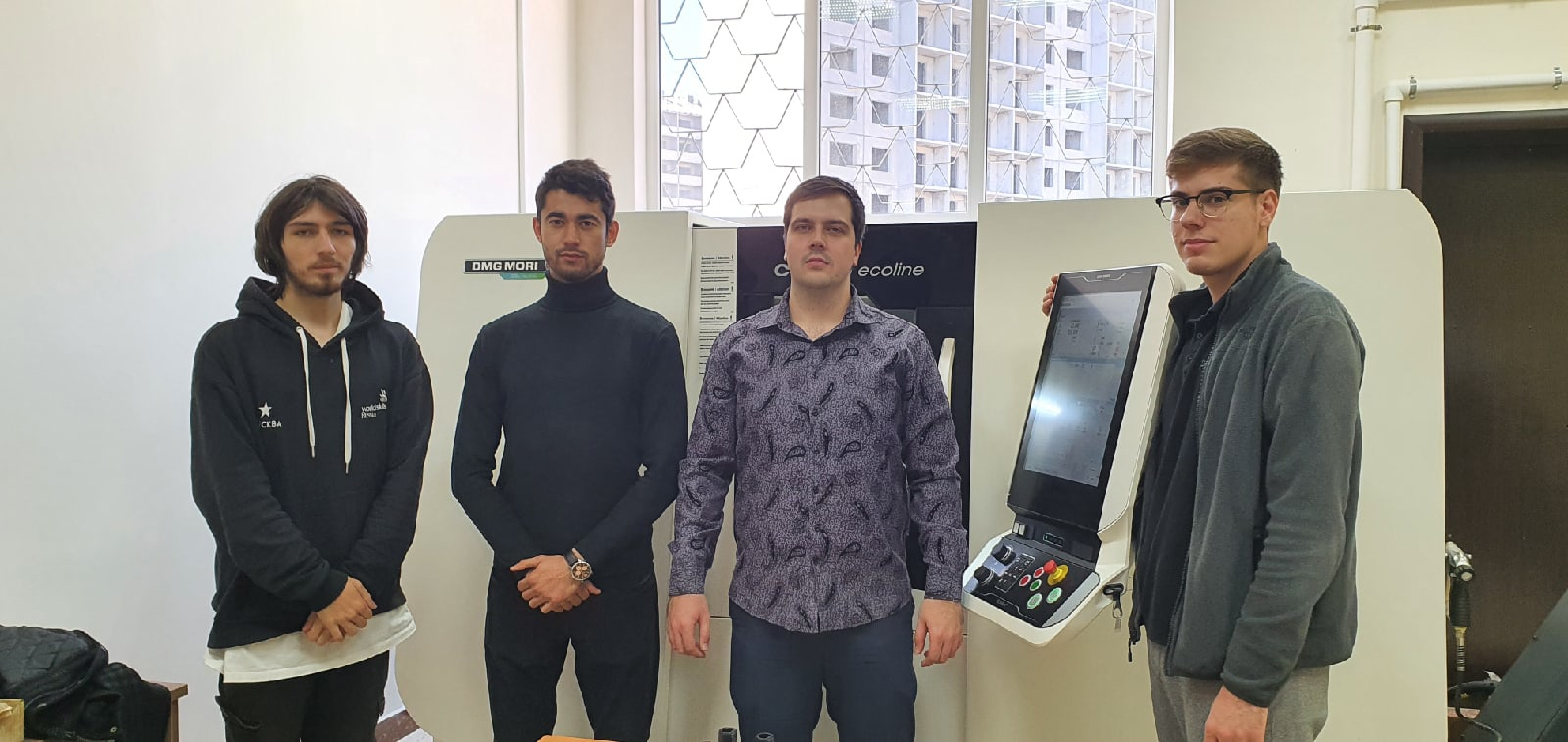 